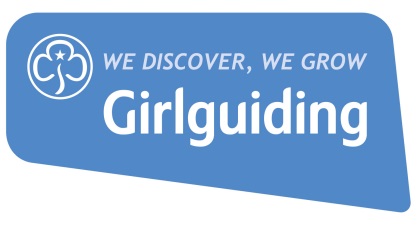 Our plan for growthWe're going to grow this year by...What will we do? How much will it help us grow?What do we need to make it happen?When will we do it?Who will make it happen?Which goal?Anything else?How’s it going?E.g. We will try using online adverts to recruit new volunteers for groups in need of more volunteersThree new volunteersText and a picture for the advertBudget to pay for advert (£20)March 18Membership growth coordinator (post advert)County treasurer (pay for advert)Division commissioner (order resources and manage enquiries)1Use new welcome resources from Trading ServicesTwo people interested in volunteering Change advert and try in other areas